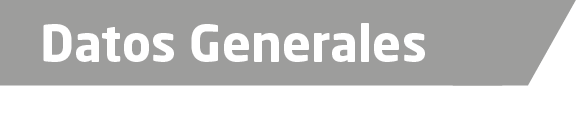 Nombre: Alejandro Díaz MoralesGrado de Escolaridad: Ing. en sistemas ComputacionalesCédula Profesional: 3486174Teléfono de Oficina: (228) 8-41-61-70 Ext. 3508Correo Electrónico: adiaz@fiscaliaveracruz.gob.mx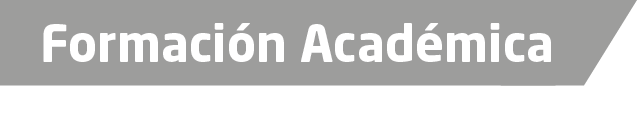 1992-1997Ingeniería en Sistemas ComputacionalesInstituto Tecnológico de Veracruz1999-2000Maestría en Administración de Tecnologías de InformaciónInstituto Tecnológico y de Estudios Superiores de Monterrey (Campus Monterrey)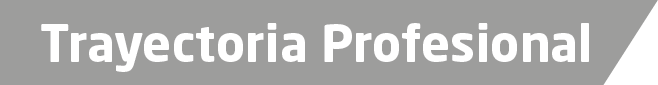 Ene 2017 – A la fechaSubdirector de Tecnologías de InformaciónFiscalía General del Estado de VeracruzNov 2013 – Dic 2016Desarrollo de soluciones de tecnologías de informaciónMMM Holdings, LLC Mar 2012 – Oct 2013Consultor en tecnologías de InformaciónClaro Puerto RicoAgo 2011 – Feb 2012Consultor en desarrollo de aplicaciones webEvertec Inc., Puerto RicoMay. 2008 – Jul 2011Profesor de Matemáticas e Informática de 1er, 2do y Tercer grado nivel secundariaEscuela Secundaria Técnica No. 55 del Distrito FederalNov. 2006 – Jul 2011Programador Analista SeniorGONETMar 2005 – Oct 2006Director de TecnologíasPublikioscos México, SA de CV, México Nov 2004 – Mar 2005Programador Analista SeniorUniversal InsuranceCompany, Puerto RicoSep 2001 – Nov 2004	Analista ProgramadorIPSE TechnologiesEne 1999 – Ago 2001Ingeniero de SoftwareInstituto Tecnológico y de Estudios Superiores de Monterrey, Campus Monterrey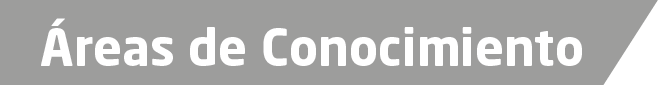 Desarrollo de aplicaciones Web.Gestión de proyectos de tecnologíasDocencia nivel secundaria